        แผนการบริหารและพัฒนาทรัพยากรบุคคล 	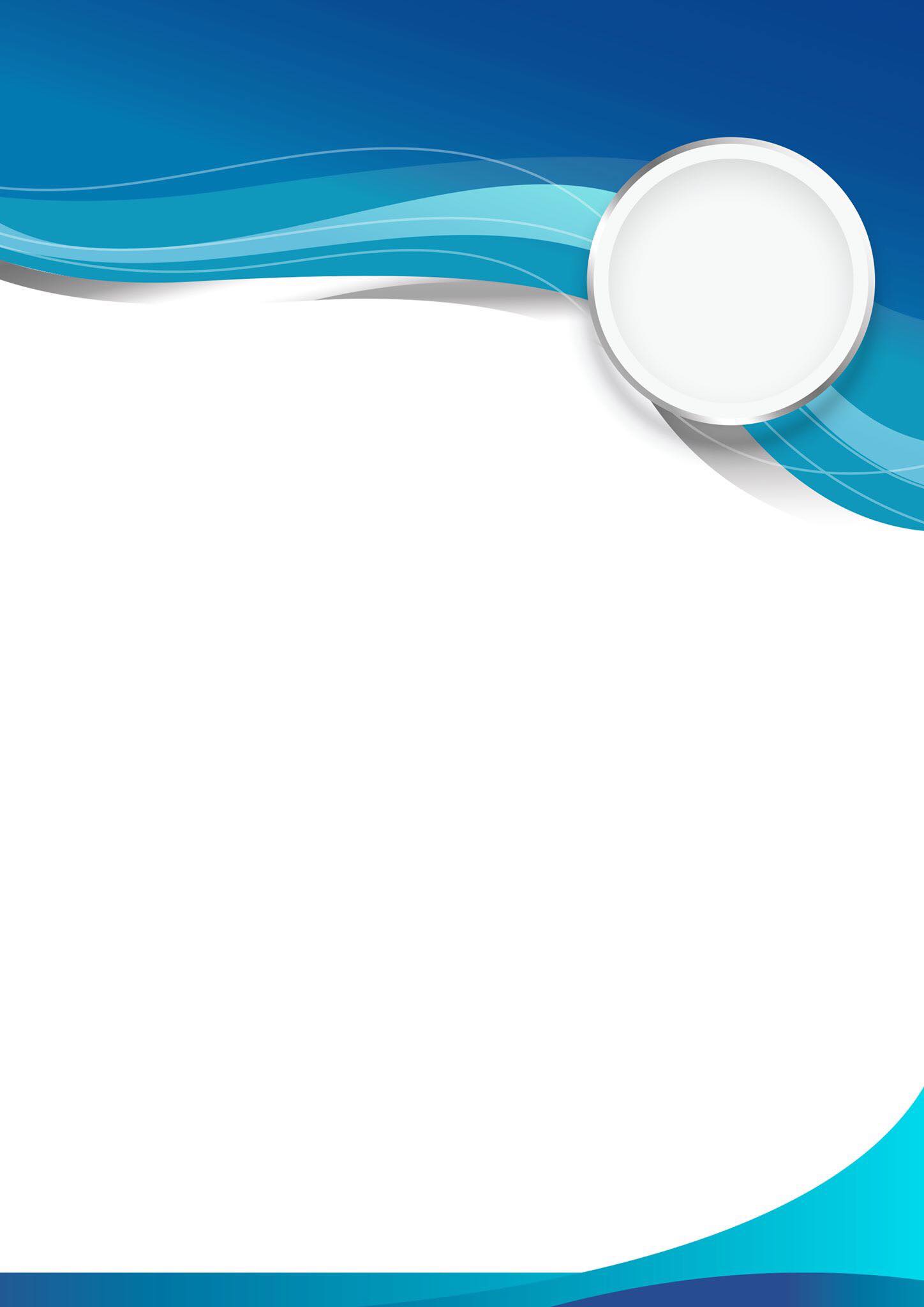        ประจำปีงบประมาณ พ.ศ. 2567	เทศบาลตำบลบุญทันอำเภอสุวรรณคูหา จังหวัดหนองบัวลำภูยุทธศาสตร์การบริหารและพัฒนาทรัพยากรบุคคลการพัฒนาบุคลากรของเทศบาลตำบล ได้กำหนดวิสัยทัศน์ พันธกิจ ค่านิยม ยุทธศาสตร์การพัฒนาบุคลากรเพื่อเป็นกรอบแนวทางในการพัฒนา ดังนี้๔.๑ วิสัยทัศน์ ( Vision)“พัฒนาคน คนพัฒนาองค์กร องค์กรพัฒนาชุมชน ชุมชนพัฒนาชาติ”๔.๒ พันธกิจด้านการพัฒนาทรัพยากรบุคคล (Mission)1. พัฒนาบุคลากรเทศบาลตำบล  ให้เป็นมืออาชีพและนวัตกรรมมีความรู้ ทัศนคติ ทักษะที่จำเป็นในการบริหารงานและบูรณาการอย่างเป็นระบบ พร้อมปรับตัว  สู่ยุคดิจิทัล2. เสริมสร้างคุณธรรม จริยธรรม วัฒนธรรมและค่านิยมร่วม เพื่อเพิ่มประสิทธิภาพการปฏิบัติงานและป้องกันการทุจริตประพฤติมิชอบ3. พัฒนาบุคลากรเทศบาลตำบล ให้มีคุณภาพชีวิตที่ดี มีความสุข มีความสมดุลของชีวิตและการทำงาน4. ส่งเสริมการเรียนรู้และการพัฒนาตนเองอย่างต่อเนื่องด้วยระบบเทคโนโลยีสารสนเทศและดิจิทัลที่เหมาะสม5. พัฒนาบุคลากรเทศบาลตำบล ตามเส้นทางความก้าวหน้าในสายอาชีพ6. พัฒนาทักษะด้านภาวะผู้นำ ทักษะด้านดิจิทัล และทักษะสำหรับผู้นำการเปลี่ยนแปลงรุ่นใหม่ในเทศบาล๔.๓ ค่านิยม“พัฒนาคุณภาพชีวิตบุคลากร ให้เป็นคนดี เป็นผู้นำการเปลี่ยนแปลง และสร้างวัฒนธรรมในองค์กรให้มีการแลกเปลี่ยนเรียนรู้ร่วมกัน”๔.๔ เป้าประสงค์1. บุคลากรมีขีดความสามารถ ทักษะ ความรู้ และสมรรถนะที่หลากหลายในการปฏิบัติงานตามภารกิจเทศบาลตำบล2. เทศบาลตำบลมีการวางแผนพัฒนาบุคลากร การวางแผนพัฒนาความก้าวหน้าในสายอาชีพให้แก่ข้าราชการหรือพนักงานส่วนท้องถิ่น3. บุคลากรมีจิตสำนึก ประพฤติปฏิบัติตน ตามค่านิยม คุณธรรมจริยธรรม วัฒนธรรมการทำงานร่วมกัน โดยยึดหลักธรรมาภิบาล4. บุคลากรมีความผูกพันกับเทศบาลตำบลมีคุณภาพชีวิตการทำงานที่ดีและมีความสุขในการทำงาน5. พัฒนาบุคลากรให้มีคุณภาพชีวิตและความสุขในวัยหลังเกษียณยุทธศาสตร์การพัฒนาบุคลากร ความสอดคล้องของยุทธศาสตร์การพัฒนาท้องถิ่น กับค่านิยมของเทศบาลตำบลบุญทันกลยุทธ์ที่ใช้ในการพัฒนาบุคลากร ที่สอดคล้องกับค่านิยมรายละเอียดโครงการ/กิจกรรมการพัฒนาพนักงานเทศบาล เทศบาลตำบลบุญทัน  ประจำปีงบประมาณ  25671. งานบริหารทั่วไป2. งานบริหารงานคลัง3. งานบริหารทั่วไปเกี่ยวกับอุตสาหกรรมและการโยธา4. งานบริหารทั่วไปเกี่ยวกับการศึกษาการติดตามประเมินผลแผนการบริหารและพัฒนาทรัพยากรบุคคล5.1 ความรับผิดชอบ๑. บุคลากรมีหน้าที่เรียนรู้และพัฒนาตนเองทั้งในด้านกรอบความคิดและทักษะให้สามารถทำงานตามบทบาทหน้าที่และระดับตำแหน่งของตนเอง๒. ผู้บังคับบัญชาทุกระดับ มีหน้าที่สร้างสภาพแวดล้อมและระบบการทำงานที่เอื้อให้เกิดการเรียนรู้ ให้ทรัพยากรที่จำเป็น รวมทั้ง ดูแลและให้คำแนะนำ เกี่ยวกับการทำงาน และการเรียนรู้และพัฒนาแก่ผู้ใต้บังคับบัญชาอย่างเหมาะสม๓. คณะกรรมการจัดทำแผนพัฒนาบุคลากรเทศบาลตำบล มีหน้าที่กำหนดทิศทางขององค์กรและทิศทางด้านบุคลากรให้มีความชัดเจน ร่วมกับ ผู้บริหารในการกำหนดทิศทางเชิงยุทธศาสตร์ด้านการบริหารและพัฒนาทรัพยากรบุคคลของเทศบาลตำบล รวมทั้งให้การสนับสนุนผู้บังคับบัญชาทุกระดับใน การทำหน้าที่และรับผิดชอบการเรียนรู้และพัฒนาผู้ใต้บังคับบัญชา ดำเนินการจัดกระบวนการเรียนรู้ การพัฒนาบุคลากร เพื่อให้เกิดประโยชน์สูงสุด และสอดคล้องกับ ความต้องการของบุคลากร และส่วนราชการอย่างทั่วถึง เพื่อนำไปสู่การเป็นองค์กรแห่งการเรียนรู้ รวมถึงติดตามและประเมินผลแผนพัฒนาบุคลากรของเทศบาลตำบล กำหนดวิธีการติดตามประเมินผล ตลอดจนการดำเนินการอื่น ๆ แล้วเสนอผลการติดตามประเมินผลต่อนายกองค์กรปกครองส่วนท้องถิ่น  ทราบแต่งตั้งคณะกรรมการจัดทำแผนพัฒนาบุคลากร ๓ ปี ประกอบด้วย๑. นายกเทศบาลตำบล							เป็นประธานกรรมการ๒. ปลัดเทศบาลตำบล							เป็นกรรมการ๓. รองปลัด/หัวหน้าส่วนราชการทุกส่วนราชการ				เป็นกรรมการ๔. หัวหน้าส่วนราชการที่รับผิดชอบการบริหารงานบุคคล			เป็นกรรมการและเลขานุการ๕. ข้าราชการหรือพนักงานส่วนท้องถิ่นที่ได้รับมอบหมายไม่เกิน ๒ คน  	เป็นผู้ช่วยเลขานุการทั้งนี้ การออกคำสั่งแต่งตั้งคณะกรรมการจัดทำแผนพัฒนาบุคลากร ๓ ปี ให้ระบุชื่อ – สกุล และตำแหน่ง หรือระบุเฉพาะตำแหน่งก็ได้ โดยนายกเทศบาลตำบลเป็นผู้ออกคำสั่ง๕.๒ การติดตามและประเมินผล๑. กำหนดให้ผู้เข้ารับการฝึกอบรมพัฒนาต้องทำรายงานผลการเข้าอบรมพัฒนา เพื่อเสนอต่อผู้บังคับบัญชา ตามลำดับจนถึงนายกองค์กรปกครองส่วนท้องถิ่น๒. ให้ผู้บังคับบัญชาทำหน้าที่ติดตามผลการปฏิบัติงาน โดยพิจารณาเปรียบเทียบผลการปฏิบัติงานก่อนและหลังการพัฒนา ตามข้อ๓. นำข้อมูลการติดตามผลการปฏิบัติงานมาประกอบการกำหนดหลักสูตรอบรมให้เหมาะสมกับความต้องการของข้าราชการและพนักงานส่วนท้องถิ่นต่อไป๔. ผู้บังคับบัญชานำผลการประเมินไปพิจารณาในการเลื่อนขั้นเงินเดือน เลื่อนระดับตามผลสัมฤทธิ์การปฏิบัติงาน๕. ผลการตรวจประเมินประสิทธิภาพขององค์การบริหารส่วนตำบล (Local Performance Assessment : LPA) ตัวชี้วัด ร้อยละของบุคลากรในสังกัด องค์การบริหารส่วนตำบลที่ได้รับการพัฒนาประจำปี (เป้าหมายต้องได้ร้อยละ ๘๐)๖. กำหนดให้บุคลากรทุกระดับ ทุกคน ต้องได้รับการพัฒนาอย่างน้อยปีละ ๑ ครั้ง๗. กำหนดให้บุคลากรเรียนรู้ด้วยตนเองผ่านหลักสูตรการเรียนรู้ผ่านสื่ออิเล็กทรอนิกส์(e-Learning) อย่างน้อย ๑ วิชาต่อปีบทสรุปการบริหารงานบุคคลตามแผนพัฒนาบุคลากรของเทศบาลตำบล  สามารถปรับเปลี่ยน แก้ไข เพิ่มเติมให้เหมาะสมตามระเบียบกฎหมาย หรือตามประกาศคณะกรรมการข้าราชการหรือพนักงานส่วนท้องถิ่น  จังหวัดหนองบัวลำภู ตลอดจนแนวนโยบายและยุทธศาสตร์ต่าง ๆ  ประกอบกับภารกิจตามกฎหมายและการถ่ายโอน  อาจเป็นเหตุให้การพัฒนาบุคลากรบางตำแหน่งที่จำเป็นได้รับการพัฒนามากกว่า และภารกิจบางประการที่ไม่มีความจำเป็นอาจต้องทำการยุบหรือ ปรับโครงสร้าง หน่วยงานใหม่ให้ครอบคลุมภารกิจต่าง ๆ ให้สอดคล้องกับนโยบายการถ่ายโอนภารกิจให้แก่เทศบาลตำบล และบุคลากรของเทศบาลตำบลต้องปรับตัวให้เหมาะสมกับสถานการณ์ที่มีการเปลี่ยนแปลงอยู่ตลอดเวลายุทธศาสตร์การพัฒนาท้องถิ่นค่านิยมร่วมยุทธศาสตร์ที่ 1 ด้านมาตรฐานคมนาคมเสริมสร้างการพัฒนามาตรฐานโครงสร้างระบบการคมนาคมให้ครอบคลุม-ยุทธศาสตร์ที่ 2 ด้านประชาชนมีคุณภาพส่งเสริมและพัฒนาคุณภาพชีวิต ความปลอดภัยให้ประชาชนอย่างยั่งยืน-ยุทธศาสตร์ที่ 3 ด้านเกษตรกรรมธรรมยั่งยืนปรับปรุงปัจจัยและกระบวนการผลิตสินค้าเกษตรปลอดภัยให้ได้มาตรฐานสากล-ยุทธศาสตร์ที่ 4 ด้านการบริหารจัดการโปร่งใสพัฒนาระบบการบริหารจัดการโปร่งใส ตามหลักธรรมาภิบาล1.การพัฒนาคุณภาพชีวิตบุคลากรยุทธศาสตร์ที่ 4 ด้านการบริหารจัดการโปร่งใสพัฒนาระบบการบริหารจัดการโปร่งใส ตามหลักธรรมาภิบาล2.การพัฒนาบุคลากรให้เป็นคนดียุทธศาสตร์ที่ 4 ด้านการบริหารจัดการโปร่งใสพัฒนาระบบการบริหารจัดการโปร่งใส ตามหลักธรรมาภิบาล3.การพัฒนาบุคลากรเป็นผู้นำการเปลี่ยนแปลงยุทธศาสตร์ที่ 4 ด้านการบริหารจัดการโปร่งใสพัฒนาระบบการบริหารจัดการโปร่งใส ตามหลักธรรมาภิบาล4.การสร้างวัฒนธรรมในองค์กรให้มีการแลกเปลี่ยนเรียนรู้และร่วมกันพัฒนาค่านิยมร่วมกลยุทธ์1. การพัฒนาคุณภาพชีวิตบุคลากรกลยุทธ์ที่ 1 พัฒนาบุคลากรให้สอดคล้องกับสมรรถนะที่จำเป็นในการปฏิบัติงานกลยุทธ์ที่ 2 ส่งเสริมและสนับสนุนการพัฒนาบุคลากรเพื่อรองรับความก้าวหน้าในสายงานกลยุทธ์ที่ 3 ส่งเสริมและพัฒนาคุณภาพชีวิตบุคลากรทุกระดับ2. การพัฒนาบุคลากรให้เป็นคนดีกลยุทธ์ที่ 1 พัฒนาบุคลากรให้เป็นคนมีความรู้คู่ความดีกลยุทธ์ที่ 2 ส่งเสริมให้บุคลากรมีคุณธรรมจริยธรรมในการปฏิบัติงาน3. การพัฒนาบุคลากรเป็นผู้นำการเปลี่ยนแปลงกลยุทธ์ที่ 1 พัฒนาบุคลากร ให้ยอมรับการการเปลี่ยนแปลงที่จะเกิดขึ้นในองค์กรในอนาคตกลยุทธ์ที่ 2 ส่งเสริมและพัฒนาให้บุคลากรร่วมมือกับเครือข่าย หน่วยงานรัฐ เอกชน และภาคประชาชน4. การสร้างวัฒนธรรมในองค์กรให้มีการแลกเปลี่ยนเรียนรู้และร่วมกันพัฒนากลยุทธ์ที่ 1 ส่งเสริมให้บุคลากรยอมรับในผลงานของคนอื่นและปรับปรุงแก้ไขในผลงานของตนกลยุทธ์ที่ 2 ส่งเสริมกระบวนการจัดการเรียนรู้ร่วมกันในการปฏิบัติงานภายในองค์กร (KM)ลำดับกิจกรรม/โครงการวัตถุประสงค์เป้าหมายระยะเวลาดำเนิน โครงการงบประมาณที่ใช้สำหรับดำเนิน โครงการ ปีงบประมาณ 25671จัดส่งบุคลากรเข้ารับการอบรมใน สายงาน (ส่งเข้ารับการฝึกอบรม ตามที่กรมส่งเสริมการปกครองส่วน ท้องถิ่น หน่วยงาน มหาลัยผู้จัดการ ฝึกอบรมมีหนังสือแจ้งหลักสูตรมา) -งานบริหารงานทั่วไป -งานวิชาการและงานนโยบายและแผนพัฒนา -งานนิติการงานกฎหมายและคดี -งานการเจ้าหน้าที่ -งานป้องกันและบรรเทาสาธารณภัย -งานสวัสดิการสังคมสงเคราะห์และพัฒนาชุมชน -งานบริการสาธารณสุขและงานสาธารณสุข-เพื่อให้บุคลากรมีความรู้ ความสามารถ เข้าใจในงาน ตามมาตรฐานกำหนด ตำแหน่งของแต่ละตำแหน่งเชิงปริมาณ- บุคลากรได้รับการพัฒนาในสายงาน ร้อยละ 90เชิงคุณภาพ- บุคลากรใช้สมรรถนะในการปฏิบัติงาน ร้อยละ 901 ตุลาคม 2566– 30 กันยายน 2567ตั้งในข้อบัญญัติงบประมาณรายจ่าย ประจำปี 2567 งบดำเนินงาน หมวดค่าใช้สอย ค่าลงทะเบียนการ ฝึกอบรม หน้า 75 จำนวน 70,000 บาท2โครงการอบรมคุณธรรม จริยธรรม ผู้บริหาร สมาชิกสภาฯ พนักงานท้องถิ่น เพื่อให้ผู้เข้ารับการอบรมมี จิตสำนึกความเป็นคนดี  อยู่ในสังคมอย่างมีความสุข เช่น ตักบาตรร่วมกัน ฯลฯปริมาณ- บุคลากรได้เข้าร่วมโครงการกิจกรรมร้อยละ 90เชิงคุณภาพ- บุคลากรมีคุณธรรมจริยธรรม ร้อยละ 901 ตุลาคม 2566– 30 กันยายน 2567ตั้งในข้อบัญญัติงบประมาณรายจ่าย ประจำปี 2567 งบดำเนินงาน หมวดค่าใช้สอย ค่าอาหาร ค่าวัสดุอุปกรณ์ เอกสารประกอบการอบรม ค่าวิทยากรฯลฯ หน้า 75 จำนวน 5,000 บาท จัดกิจกรรมลักษณะ งานวันสำคัญ ของชาติ เช่น วันชาติ วันเฉลิมพระ ชนมพรรณษา วันวิสาขบูชา ฯลฯ3โครงการพัฒนาศักยภาพการปฏิบัติงานเจ้าหน้าที่ท้องถิ่นของเทศบาลตำบลเพื่อให้ผู้เข้าฝึกอบรมทัศนศึกษาดูงานเพื่อพัฒนาศักยภาพในการบริหารจัดการและการพัฒนาเทศบาลตำบลบุญทันเชิงปริมาณ- บุคลากรเข้าร่วมโครงการการทำงานเป็นทีม  ร้อยละ 90เชิงคุณภาพ- บุคลากรมีความพึงพอใจในโครงการกิจกรรม ร้อยละ 901 ตุลาคม 2566– 30 กันยายน 2567ตั้งในข้อบัญญัติงบประมาณรายจ่าย ประจำปี 2567 งบดำเนินงาน หมวดค่าใช้สอย ค่าอาหาร ค่าวัสดุอุปกรณ์ เอกสารประกอบการอบรม ค่าวิทยากรฯลฯ หน้า 75 จำนวน 100,000 บาทลำดับกิจกรรม/โครงการวัตถุประสงค์เป้าหมายระยะเวลาดำเนิน โครงการงบประมาณที่ใช้สำหรับดำเนิน โครงการ ปีงบประมาณ 25671จัดส่งบุคลากรเข้ารับการอบรมใน สายงาน (ส่งเข้ารับการฝึกอบรม ตามที่กรมส่งเสริมการปกครองส่วน ท้องถิ่น หน่วยงาน มหาลัยผู้จัดการ ฝึกอบรมมีหนังสือแจ้งหลักสูตรมา) -งานธุรการ -งานการเงินและบัญชี   -งานเร่งรัดและจัดเก็บรายได้ -งานแผนที่ภาษีและทะเบียนทรัพย์สิน -งานพัสดุและทรัพย์สิน -เพื่อให้บุคลากรมความรู้ ความสามารถ เข้าใจในงาน ตามมาตรฐานกำหนด ตำแหน่งของแต่ละตำแหน่งเชิงปริมาณ- บุคลากรได้รับการพัฒนาในสายงาน ร้อยละ 90เชิงคุณภาพ- บุคลากรใช้สมรรถนะในการปฏิบัติงาน ร้อยละ 901 ตุลาคม 2566– 30 กันยายน 2567ตั้งในข้อบัญญัติงบประมาณรายจ่าย ประจำปี 2567 งบดำเนินงาน หมวดค่าใช้สอย ค่าลงทะเบียนการ ฝึกอบรม หน้า 85 จำนวน 40,000 บาทลำดับกิจกรรม/โครงการวัตถุประสงค์เป้าหมายระยะเวลาดำเนิน โครงการงบประมาณที่ใช้สำหรับดำเนิน โครงการ ปีงบประมาณ 25671จัดส่งบุคลากรเข้ารับการอบรมใน สายงาน (ส่งเข้ารับการฝึกอบรม ตามที่กรมส่งเสริมการปกครองส่วน ท้องถิ่น หน่วยงาน มหาลัยผู้จัดการ ฝึกอบรมมีหนังสือแจ้งหลักสูตรมา) -งานบริหารงานทั่วไป   -งานแบบและงานก่อสร้าง   -งานประสานสาธารณูปโภค-เพื่อให้บุคลากรมความรู้ ความสามารถ เข้าใจในงาน ตามมาตรฐานกำหนด ตำแหน่งของแต่ละตำแหน่งเชิงปริมาณ- บุคลากรได้รับการพัฒนาในสายงาน ร้อยละ 90เชิงคุณภาพ- บุคลากรใช้สมรรถนะในการปฏิบัติงาน ร้อยละ 901 ตุลาคม 2566– 30 กันยายน 2567ตั้งในข้อบัญญัติงบประมาณรายจ่าย ประจำปี 2567 งบดำเนินงาน หมวดค่าใช้สอย ค่าลงทะเบียนการ ฝึกอบรม หน้า 116 จำนวน 20,000 บาทลำดับกิจกรรม/โครงการวัตถุประสงค์เป้าหมายระยะเวลาดำเนิน โครงการงบประมาณที่ใช้สำหรับดำเนิน โครงการ ปีงบประมาณ 25671จัดส่งบุคลากรเข้ารับการอบรมใน สายงาน (ส่งเข้ารับการฝึกอบรม ตามที่กรมส่งเสริมการปกครองส่วน ท้องถิ่น หน่วยงาน มหาลัยผู้จัดการ ฝึกอบรมมีหนังสือแจ้งหลักสูตรมา) -งานบริหารการศึกษา   -งานส่งเสริมการศึกษา-เพื่อให้บุคลากรมความรู้ ความสามารถ เข้าใจในงาน ตามมาตรฐานกำหนด ตำแหน่งของแต่ละตำแหน่งเชิงปริมาณ- บุคลากรได้รับการพัฒนาในสายงาน ร้อยละ 90เชิงคุณภาพ- บุคลากรใช้สมรรถนะในการปฏิบัติงาน ร้อยละ 901 ตุลาคม 2566– 30 กันยายน 2567ตั้งในข้อบัญญัติงบประมาณรายจ่าย ประจำปี 2567 งบดำเนินงาน หมวดค่าใช้สอย ค่าลงทะเบียนการ ฝึกอบรม หน้า 95 จำนวน 20,000 บาท